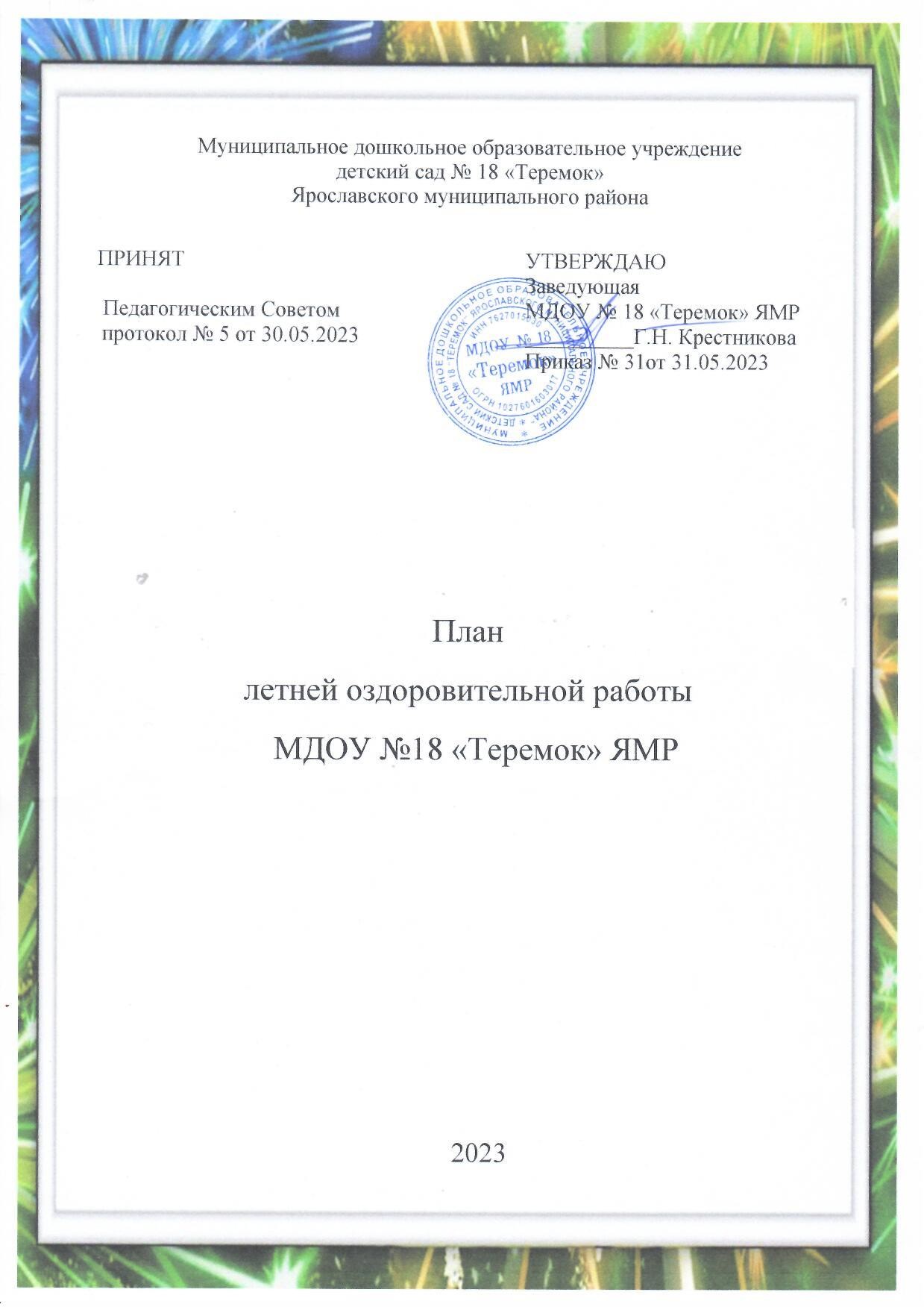 Анализ работы учреждения в летний период 2022 годаВ рамках утвержденного плана летней оздоровительной работы в МДОУ № 18 «Теремок» ЯМР на 2022 год (приказ заведующего № 36 от 31.05.2022) была сформулирована цель работы педагогического коллектива в летний период – сохранять и укреплять физическое и психическое здоровье детей посредством совместной работы педагогов с родителями. В летней оздоровительной работе решались следующие задачи:Создать условия, обеспечивающие охрану жизни и укрепление здоровья детей, предупреждение заболеваемости и травматизма.Реализовать систему совместных с детьми и взрослыми мероприятий, направленных на оздоровление детей, развитие у них самостоятельности, инициативности, любознательности и познавательной активности.Выполнению первой задачи по созданию условий, обеспечивающих охрану жизни и укрепления здоровья детей, предупреждения заболеваемости и травматизма способствовали следующие мероприятия:В конце мая была проведена проверка надежности уличного оборудования. Все недочеты своевременно были устранены.В ходе оперативного контроля проводились проверки пищеблока: сроки реализации скоропортящихся продуктов, условия хранения продуктов, наличие в меню овощей и фруктов, а также качество поставляемых продуктов.Благодаря хорошим погодным условиям утренний прием и утренняя гимнастика проводились на улице. В режиме дня большая часть времени отводилась прогулкам, своевременно сменялись виды детской деятельности, соблюдался питьевой режим.Педагоги следили за состоянием песка в песочнице, наличием у детей головных уборов, своевременной уборкой и проветриванием помещений.В соответствии с приказом заведующего во всех группах был проведен оперативный предупредительный контроль по теме «Требования санитарного законодательства к организации режима дня и ООД». Результаты контроля показали, что воспитатели выполняли требования СанПиН. Однако в начале летней оздоровительной работы были выявлены некоторые нарушения. Все нарушения были своевременно устранены. Более подробно с результатами контроля педагоги были ознакомлены на педагогическом   совещании в мае 2022 года.Выполнению второй задачи по разработке и реализации системы совместных с детьми и взрослыми мероприятий, направленных на оздоровление детей, развитие у них самостоятельности, инициативности, любознательности и познавательной активности, были запланированы и проведены следующие мероприятия:В течение лета были проведены тематические недели: «В каждом маленьком ребенке…», «Удивительный мир насекомых», «Лето – золотая пора, не теряй ни минуты зря», «Не зная брода, не лезь в воду», «Цветы, цветы…», «Там… на неведомых дорожках…», «Вся семья вместе, так и душа на месте», «В мире спорта», «Песочные фантазии», «Страна Светофория», «Что такое этикет? Кто-то знает, кто-то нет».В рамках данных тематических недель с детьми были организованы разные виды деятельности (игры по теме, чтение художественной литературы, рисование, лепка и др.). Совместно с детьми и родителями были организованы недельные тематические проекты. Итоговыми мероприятиями стали праздники и развлечения, а также внутри садовые выставки и конкурсы детско-родительского творчества «Праздник лета», «В стране мыльных пузырей», «Путешествие в Спортландию», квест-игра для детей старшего дошкольного возраста «Приключения на экологической тропе», «Путешествие по родному городу», «В стране дорожных знаков», «Путешествие в страну вежливых слов».Были организованы в ДОУ конкурсы для детей и родителей: «Подводный мир», «На лучший рецепт семейного летнего отдыха», «На самую необычную божью коровку, сделанную своими руками», конкурс рисунков на асфальте «Моя любимая игрушка», «Цветы из детских ладошек», «На самый необычный цветок, сделанный своими руками», конкурс поделок о лесе из природного материала «Там, на неведомых дорожках», «Песочные фантазии», смотр-выставка творческих семейных альбомов «Этикет в моей семье», конкурс «На самый необычный светофор, сделанный своими руками», «Летний домик для головы».  Педагоги детского сада Захарова Вера Витальевна и Нефедова Валентина Леонидовна участвовали в проведении мастер - класса на праздновании Дня села.Во всех группах был проведен оперативный сравнительный контроль по теме «Состояние оздоровительной работы в ДОО». На контроле находились вопросы своевременного проведения оздоровительных мероприятий с детьми, закаливающих процедур. С результатами оперативного контроля педагоги были ознакомлены на производственном оперативном совещании.В течение лета во всех группах ДОО музыкальный руководитель и инструктор по физической культуре организовывали образовательную деятельность с детьми по таким направлениям как «Музыкальное развитие» и «Физическая культура».С детьми старшего дошкольного возраста педагоги ДОО Старкова Наталия Вадимовна, Державина Наталья Сергеевна провели целевые прогулки к пешеходному переходу, в парк, в библиотеку, парковую зону.Выводы:Летняя оздоровительная работа с воспитанниками детского сада в 2022 году прошла успешно. Запланированные мероприятия были реализованы в полном объеме и позволили выполнить задачи летней оздоровительной работы. Травматизма детей не зафиксировано. Решено признать летнюю оздоровительную работу удовлетворительной.Учитывая проведенный анализ, были определены цель и задачи на летний период 2023 год                        II.  Подготовка к летнему оздоровительному периоду 2023 годаIII. Цели и задачи летней оздоровительной работы на 2023 годПриоритетными направлениями ДОУ в летний оздоровительный период  являются:- физкультурно-оздоровительная работа;- экологическое воспитание;Цель: Объединить усилия взрослых (сотрудников ДОУ и родителей воспитанников) по созданию условий, способствующих оздоровлению детского организма в летний период; эмоциональному, личностному, познавательному развитию ребёнка.Задачи:Создавать условия, обеспечивающие охрану жизни и здоровья детей, предупреждение заболеваемости и травматизма.Реализовывать систему мероприятий, направленную на оздоровление и физическое развитие детей, их нравственное воспитание, развитие любознательности и познавательной активизации, формирование культурно-гигиенических и трудовых навыков.Формировать у детей представления об окружающей природе посредством  поисково-исследовательской  деятельности.Осуществлять педагогическое и социальное просвещение родителей по вопросам воспитания и оздоровления детей в летний период.Повышать профессиональное мастерство педагогов, интегрировать всех специалистов в рамках единого образовательного пространства.Участники:-дети с 1,5-8 лет;-педагогический коллектив;- семьи воспитанников.Предполагаемый результат:Сохранение и укрепление здоровья детей, снижение уровня заболеваемости.Привитие детям навыков экологической культуры.Приобретение новых знаний и впечатлений об окружающем.Качественная подготовка к новому учебному году.Благоустройство территории детского сада с учетом потребностей и интересов воспитанников, педагогов и родителей (законных представителей).Особенности организации образовательной деятельности в летний периодПлан мероприятий в летний оздоровительный работы на  2023 годФормы оздоровительных мероприятий в летний периодРасписание НОДна летний оздоровительный период 2023 годапо образовательным областям«Физическое развитие» (Двигательная деятельность),«Художественно-эстетическое развитие» (Музыкальная деятельность)Режим дня (10, 5 часов)  МДОУ №18 «Теремок» ЯМР на летний период 2023 года2.1. ЗАСЕДАНИЕ ПЕДАГОГИЧЕСКОГО СОВЕТА2.1. ЗАСЕДАНИЕ ПЕДАГОГИЧЕСКОГО СОВЕТА2.1. ЗАСЕДАНИЕ ПЕДАГОГИЧЕСКОГО СОВЕТА2.1. ЗАСЕДАНИЕ ПЕДАГОГИЧЕСКОГО СОВЕТА№п\пТемаСрокОтветственный1.Педагогические советы:- «О принятии плана летней оздоровительной работы 2023 г.»- «Анализ летней оздоровительной работы 2023г.Готовность ДОУ на 2023-2024 учебный год согласно ФГОС ДО»31 мая 2023 Август 2023Старшийвоспитатель2.2. ОРГАНИЗАЦИОННО – ПЕДАГОГИЧЕСКАЯ РАБОТА.2.2. ОРГАНИЗАЦИОННО – ПЕДАГОГИЧЕСКАЯ РАБОТА.2.2. ОРГАНИЗАЦИОННО – ПЕДАГОГИЧЕСКАЯ РАБОТА.2.2. ОРГАНИЗАЦИОННО – ПЕДАГОГИЧЕСКАЯ РАБОТА.№п\пМероприятияСрокОтветственныйРабота с нормативными документами: 1. Подготовка приказов по функционированию ДОУ в летний период 2023 г. 2. Проработка инструкций по организации работы в летний период.Май 2023 ЗаведующийИнструктажи  с сотрудниками ДОУ:- по организации охраны жизни и здоровья детей;- пожарной безопасности;- по профилактике и предупреждениюдетского дорожно-транспортного травматизма;-предупреждение отравлений ядовитыми растениями и грибами.МайИюньЗаведующийЗавхозСоздание мини-центров на летних  участкахСоздание мини-центров на летних  участкахСоздание мини-центров на летних  участках3.1Создать мини-центры для организации индивидуальной и подгрупповой работы: 1. Музыкально-театральная  площадка «Радуга творчества» 2. Площадка для организации исследовательской деятельности - мини-кванториум «Страна чудес»к 01.06.2023Старший воспитатель3.2Составить и утвердить графики работы мини-центров на летнем участкек 01.06.2023Старший воспитатель2.3 АДМИНИСТРТИВНО-ХОЗЯЙСТВЕННАЯ РАБОТА2.3 АДМИНИСТРТИВНО-ХОЗЯЙСТВЕННАЯ РАБОТА2.3 АДМИНИСТРТИВНО-ХОЗЯЙСТВЕННАЯ РАБОТА2.3 АДМИНИСТРТИВНО-ХОЗЯЙСТВЕННАЯ РАБОТА1.Подготовка материально-технической базыдеятельности ДОУ к летнему оздоровительномупериоду (проверка оборудования на участках с оформлением соответствующего акта)Май 2023ЗаведующийЗавхозВоспитатели2.Уборка, озеленение территории детского сада.Разбивка цветников. ИюньИюльавгустСотрудники ДОУ3.Подготовка территории и помещений детскогосада к началу учебного 2023-2024 года: покраска уличного оборудования, косметический ремонт помещений.ИюньИюльСотрудники ДОУ 2.4 ВЗАИМОДЕЙСТВИЕ С РОДИТЕЛЯМИ2.4 ВЗАИМОДЕЙСТВИЕ С РОДИТЕЛЯМИ2.4 ВЗАИМОДЕЙСТВИЕ С РОДИТЕЛЯМИ2.4 ВЗАИМОДЕЙСТВИЕ С РОДИТЕЛЯМИ1.Общее родительское собрание с повесткой: - анализ деятельности ДОУ за 2022-2023 уч. г.;- особенности работы ДОУ в летний период 2023 г.Май 2023Заведующий2.Онлайн анкетирование  родителей на тему: - «Ваше мнение о качестве предоставленных образовательных услуг в 2022-2023 учебном году»Май 2022Старший воспитатель№ п/пОсобенности организацииОтветственный 1Увеличить длительность пребывания детей на свежем воздухе в течение всего дня, с этой целью прием осуществлять на прогулке, увеличить длительности прогулок.Воспитатели, специалисты2Утреннюю гимнастику и физкультурные занятия проводить на свежем воздухе в облегченной одежде.Воспитатели, специалисты3Ежедневно проводить коррекционно-развивающие индивидуальные занятия, в соответствии с планом работы и рекомендациями специалистов.Воспитатели, специалисты4Ежедневно проводить тематические наблюдения, труд в природе, организовывать элементарную опытническую деятельность.Воспитатели, специалисты5С учетом погодных условий проводить игры с водой и песком.Воспитатели, специалисты6В ходе свободной деятельности детей организовывать на участке творческие игры: сюжетно-ролевые, театрализованные, конструктивные.Воспитатели, специалисты№ п/п№ п/пСодержание работыСрокиСрокиОтветственныеОтветственныеВоспитательно-образовательная работа с детьмиВоспитательно-образовательная работа с детьмиВоспитательно-образовательная работа с детьмиВоспитательно-образовательная работа с детьмиВоспитательно-образовательная работа с детьмиВоспитательно-образовательная работа с детьмиВоспитательно-образовательная работа с детьми11Музыкальные / физкультурные развлечения 1 раз в неделюв течение ЛОПв течение ЛОПВоспитателиспециалистыВоспитателиспециалисты22Экскурсии в парк «Солнечный» (старшая, подготовительная к школе группы)в течение ЛОПв течение ЛОПвоспитателивоспитатели33Экологическое воспитание детей: беседы, прогулки, наблюдения, эксперименты с живой и неживой природой, труд на «Экологической тропинке»в течение ЛОПв течение ЛОПвоспитатели  воспитатели  Праздники и развлеченияПраздники и развлеченияПраздники и развлеченияПраздники и развлеченияПраздники и развлеченияПраздники и развлеченияПраздники и развлеченияИюньИюньИюньИюньИюньИюньИюнь44Международный День защиты детей 01.06.202301.06.2023Музыкальный руководитель, воспитатели Музыкальный руководитель, воспитатели 55День России 09.06.202309.06.2023Музыкальный руководитель, воспитателиМузыкальный руководитель, воспитатели66День села Туношна. Праздничный концерт.10.06.202310.06.2023Музыкальный руководитель, воспитателиМузыкальный руководитель, воспитатели77День русской березки «Троица» 16.06.202316.06.2023Музыкальный руководитель воспитателиМузыкальный руководитель воспитатели88День памяти и скорби. (День начала ВОВ)22.06.202322.06.2023Музыкальный руководитель воспитателиМузыкальный руководитель воспитатели99Едины день безопасности дорожного движения30.06.202330.06.2023Музыкальный руководитель воспитателиМузыкальный руководитель воспитатели1010Проект «Неделя психологического и физического здоровья. Давайте дружить!»19.06.2023-23.06.202319.06.2023-23.06.2023Педагог-психологИнструктор ФКПедагог-психологИнструктор ФКИюльИюльИюльИюльИюльИюльИюль1111День семьи, любви и верности10.07.202310.07.2023Музыкальный руководитель воспитателиМузыкальный руководитель воспитатели1212Единый день экологической безопасности21.07.202321.07.2023Музыкальный руководитель воспитателиМузыкальный руководитель воспитатели1313День дружбы28.07.202328.07.2023Музыкальный руководитель воспитателиМузыкальный руководитель воспитателиАвгустАвгустАвгустАвгустАвгустАвгустАвгуст1313День Нептуна04.08.202304.08.2023Музыкальный руководитель воспитателиМузыкальный руководитель воспитатели1414Единый день пожарной безопасности 11.08.202311.08.2023Музыкальный руководитель воспитателиМузыкальный руководитель воспитатели1515Яблочный спас18.08.202318.08.2023Музыкальный руководитель воспитателиМузыкальный руководитель воспитатели1616Ореховый спас25.08.202325.08.2023Музыкальный руководитель воспитателиМузыкальный руководитель воспитатели1717Прощание с летом31.08.202231.08.2022Музыкальный руководитель воспитателиМузыкальный руководитель воспитателиМетодическая работаМетодическая работаМетодическая работаМетодическая работаМетодическая работаМетодическая работаМетодическая работа1Консультации для воспитателей«Оздоровление детей в ЛОП»Консультации для воспитателей«Оздоровление детей в ЛОП»майст. воспитательст. воспитатель2Консультация «Организация познавательной деятельности»Консультация «Организация познавательной деятельности»июньвоспитателивоспитатели3Консультация «Организация закаливания. Сочетание традиционных и нетрадиционных факторов как залог успешной оздоровительной работы»Консультация «Организация закаливания. Сочетание традиционных и нетрадиционных факторов как залог успешной оздоровительной работы»июльст. мед. сестраст. мед. сестра4Выставка методических пособий, статей и журналов по работе с детьми в летний периодВыставка методических пособий, статей и журналов по работе с детьми в летний периодв течение ЛОПст. воспитательст. воспитатель5Индивидуальная работа с воспитателями (по запросам)Индивидуальная работа с воспитателями (по запросам)в течение ЛОПст. воспитательст. воспитатель6Организация опытно-экспериментальной деятельности «Аптека Айболита»Организация опытно-экспериментальной деятельности «Аптека Айболита»июньвоспитатели воспитатели Взаимодействие с родителямиВзаимодействие с родителямиВзаимодействие с родителямиВзаимодействие с родителямиВзаимодействие с родителямиВзаимодействие с родителямиВзаимодействие с родителями1Памятки для родителей  по воспитанию и оздоровлению  детей в летний периодПамятки для родителей  по воспитанию и оздоровлению  детей в летний периодиюньиюньвоспитателивоспитатели2Оформление уголка для родителей «Будь здоров» Оформление уголка для родителей «Будь здоров» июльиюльвоспитателивоспитатели3Консультация для родителей поступивших детей «Адаптация детей к условиям детского сада»Консультация для родителей поступивших детей «Адаптация детей к условиям детского сада»июнь-августиюнь-августвоспитатели ранней группывоспитатели ранней группы4Консультация в родительский уголок «Предупреждение детского травматизма»Консультация в родительский уголок «Предупреждение детского травматизма»августавгустст. воспитательст. воспитатель5Совместные  экскурсии с детьми на природуСовместные  экскурсии с детьми на природуиюнь-июльиюнь-июльвоспитателивоспитатели6.Через родительские чаты в контакте информировать родителей материалами по вопросам оздоровления, закаливания, питания детей и профилактики заболеваний в летний период.Через родительские чаты в контакте информировать родителей материалами по вопросам оздоровления, закаливания, питания детей и профилактики заболеваний в летний период.ИюньИюльАвгустИюньИюльАвгустВоспитатели Ст. медсестраВоспитатели Ст. медсестраКонтроль и руководство образовательной / оздоровительной работыКонтроль и руководство образовательной / оздоровительной работыКонтроль и руководство образовательной / оздоровительной работыКонтроль и руководство образовательной / оздоровительной работыКонтроль и руководство образовательной / оздоровительной работыКонтроль и руководство образовательной / оздоровительной работыКонтроль и руководство образовательной / оздоровительной работы1Выполнение инструкций по охране жизни и здоровья детей, профилактике дорожно-транспортного травмвтизма. Выполнение инструкций по охране жизни и здоровья детей, профилактике дорожно-транспортного травмвтизма. июнь-августиюнь-августст. воспитательст. воспитатель2Выполнение режима дняВыполнение режима дняиюнь-августиюнь-августст. воспитательст. воспитатель3Проведение оздоровительных мероприятий в режиме дня: закаливание, проведение спортивных игр. Организация сна и прогулок. Проведение оздоровительных мероприятий в режиме дня: закаливание, проведение спортивных игр. Организация сна и прогулок. июнь-августиюнь-августст. воспитатель, ст.медсестраст. воспитатель, ст.медсестра4Проведение подвижных игр, физкультурных досугов, развлечений, выставок, конкурсов. Проведение подвижных игр, физкультурных досугов, развлечений, выставок, конкурсов. июнь-августиюнь-августинструктор по физ. культуреинструктор по физ. культуре5Организация питания (контроль калорийности пищи, документация по питанию).Организация питания (контроль калорийности пищи, документация по питанию).июнь-августиюнь-августст.медсестраст.медсестра6Прием детей и проведение утренней гимнастики на улице Прием детей и проведение утренней гимнастики на улице июнь-августиюнь-августвоспитателивоспитатели7Организация игровой деятельности в режиме дня Организация игровой деятельности в режиме дня июнь-августиюнь-августвоспитателивоспитатели8Соблюдение питьевого режима на прогулкахСоблюдение питьевого режима на прогулкахиюнь-августиюнь-августВоспитателист.медсестраВоспитателист.медсестраОздоровительная работаОздоровительная работаОздоровительная работаОздоровительная работаОздоровительная работаОздоровительная работаОздоровительная работа1Утренний прием детей на свежем воздухеУтренний прием детей на свежем воздухеиюнь-августиюнь-августвоспитателивоспитатели2Ежедневные прогулкидо 4- 4,5 часовЕжедневные прогулкидо 4- 4,5 часовиюнь - августиюнь - августвоспитателивоспитатели3Проведение утренней гимнастики на свежем воздухе, утренних пробежекПроведение утренней гимнастики на свежем воздухе, утренних пробежекиюнь - августиюнь - августинструктор по физ. культуреинструктор по физ. культуре4Облегченная одежда детей в группах, наличие у детей  панамокОблегченная одежда детей в группах, наличие у детей  панамокиюнь - августиюнь - августвоспитателивоспитатели5Умывание детей с постоянным понижением температуры воды от 280 С до 250 С Умывание детей с постоянным понижением температуры воды от 280 С до 250 С июнь - августиюнь - августвоспитателивоспитатели6Организация рационального питания, утверждение 10–дневного меню на летний период.Организация рационального питания, утверждение 10–дневного меню на летний период.июнь - августиюнь - августЗаведующийст. м/с,Заведующийст. м/с,7Витаминотерапия - соки, фруктыВитаминотерапия - соки, фруктыиюнь - августиюнь - августст. м/сст. м/с8Контроль за температурным, воздушным режимом дня, санитарным состоянием в группах,  световым режимомКонтроль за температурным, воздушным режимом дня, санитарным состоянием в группах,  световым режимомиюнь - августиюнь - августст. м/сст. м/с9БосохождениеБосохождениеиюнь - августиюнь - августвоспитателивоспитатели10Солнечные ванны - дозированное пребывание на солнцеСолнечные ванны - дозированное пребывание на солнцемай - августмай - августвоспитателивоспитатели11Осмотр детей на педикулез и грибковые заболевания, парезы, укусы насекомыхОсмотр детей на педикулез и грибковые заболевания, парезы, укусы насекомыхиюнь - августиюнь - августст. м/сст. м/с12Мытье ног с постепенным понижением температуры воды от 300 С до 250 С Мытье ног с постепенным понижением температуры воды от 300 С до 250 С июнь - августиюнь - августвоспитателивоспитатели13Беседы с родителями на темы:- «Как предотвратить травматизм  у ребенка»;- «Тепловой удар»;- «Профилактика энтеробиоза»Беседы с родителями на темы:- «Как предотвратить травматизм  у ребенка»;- «Тепловой удар»;- «Профилактика энтеробиоза»июнь - августиюнь - августст. м/с, воспитателист. м/с, воспитателиФинансово- хозяйственная работаФинансово- хозяйственная работаФинансово- хозяйственная работаФинансово- хозяйственная работаФинансово- хозяйственная работаФинансово- хозяйственная работаФинансово- хозяйственная работа1Ремонт и покраска пищеблока, прачечной, подсобных помещений Ремонт и покраска пищеблока, прачечной, подсобных помещений июньиюньзавхоззавхоз2Покраска оборудования на участках Покраска оборудования на участках июнь июнь воспитателивоспитатели3Организация ремонтных работ в группах, высадка деревьев, разбивка цветниковОрганизация ремонтных работ в группах, высадка деревьев, разбивка цветниковиюньиюньвоспитателивоспитатели4Промывка и опрессовка системы отопления Промывка и опрессовка системы отопления июньиюньзавхоззавхоз5Поверка счетчиков и приборов учетаПоверка счетчиков и приборов учетаиюньиюньзавхоззавхоз6Подготовка учреждения к новому учебному году: текущий ремонт помещений, благоустройство территорииПодготовка учреждения к новому учебному году: текущий ремонт помещений, благоустройство территориив течение ЛОПв течение ЛОПзавхоззавхоз7Приёмка детского сада к новому учебному году Приёмка детского сада к новому учебному году июльиюльзаведующийзаведующийФормы работыСодержание занятийУсловия организацииУсловия организацииУсловия организацииОтветственныеФормы работыСодержание занятийместовремяПродолжительность (мин)ОтветственныеУтренняя гимнастикаТрадиционная гимнастика (включает простые гимнастические упражнения с обязательным введением дыхательных упражнений):с предметами и без предметов;на формирование правильной осанки;на формирование свода стопы;имитационного характера;с использованием крупных модулей;Коррекционная гимнастика (включение в комплекс 3–4специальных упражнений)На воздухеЕжедневно перед завтракомМладшая - средняя гр. 7-10 мин.Старшая – Подготовительная гр.10-12 мин.воспитателиПодвижные игрыВиды игр:сюжетныенесюжетные	с элементами соревнований на разных этапах разучивания (новые, углубленно разучиваемые, на этапах закрепления и совершенствования);народные игры;с элементами спорта (футбол, баскетбол)На воздухе, на спорт.площадкеЕжедневно в часы наименьше й инсоляцииДля всех возрастных групп 10–20 мин.воспитателиДвигательные разминкиВарианты:упражнения на развитие мелкой моторики;ритмические движения;упражнения на внимание и координацию движений;упражнения в равновесии;- упражнения для глаз;гимнастика расслабления;корригирующие упражнения (в соответствии с характером отклонений или нарушений в развитии детей);упражнения на формирование правильной осанки;упражнения	на формирование свода стопыНа воздухе, на игровой или спортивной площадкеЕжедневно в часы наименьше й инсоляцииМладшая - средняя гр. 7-10 мин.Старшая – Подготовительная гр.10-12 мин.воспитателиУпражнения с элементами различных видов спортаВиды спортивных упражнений;футбол;баскетбол;городкиНа воздухе, на игровой или спортивной площадкеЕжедневнов часы наименьшей инсоляцииМладшая - средняя гр. 7-10 мин.Старшая – Подготовительная гр.10-12 мин.воспитателиПраздники досуг, развлеченияСпособствуют закреплению полученных навыков, активизации физиологических процессов в организме под влиянием усиленной двигательной активности в сочетании с эмоциямиНа воздухе, на групповой или спортивной площадке1 раз в неделюНе более 30 минМузыкальный руководительГимнастика после дневного снаРазминка после сна с использованием различных упражнений:с предметами и без предметов;на формирование правильной осанки;на формирование свода стопы;имитационного характера;сюжетные или игровые;на развитие мелкой моторики;на координацию движений;в равновесииСпальня или групповое помещение при открытых фрамугахЕжедневно после дневного снаДля всех возрастных групп7–10мин.воспитателиЗакаливаю щие мероприятияСистема мероприятий с учетом состояния здоровья, физического развития, индивидуальных особенностей детей:элементы закаливания в повседневной жизни (умывание прохладной водой, обтирание, обливание до пояса);закаливающие мероприятия в сочетании с физическими упражнениями (правильно организованная прогулка, солнечные и водные процедуры в сочетании с физическими упражнениями)С учетом специфики закаливающего мероприятияПо плану и в зависимости от характера закаливающего мероприятияПо усмотрениюмедицинских работниковвоспитателиИндивидуальная работа в режиме дняПроводится с отдельными детьми или по подгруппам с целью стимулирования к двигательной активности, самостоятельным играм и упражнениям.Предусматривает оказание помощи детям, не усвоившим программный материал на занятиях, имеющим нарушения в развитии. Содействует укреплению здоровья и улучшению физического развития ослабленных детей, исправлению дефектов осанкиВспортивном залеУстанавливается индивидуальноУстанавливается индивидуальновоспитателиНОД по физическому развитиюУпражнения подбираются в зависимости от задачзанятия, от возраста, физического развития и состояния здоровья детей, физкультурного оборудования и пр.Виды НОД по физ. культуре:- традиционная, сюжетная (игровое), контрольная, коррекционно-развивающие (включение специальных упражнений в соответствии с характером нарушений в развитии детей).Используется организованные формы занятий с включениемподвижных игр, спортивных упражнений с элементами соревнований, пешеходные прогулки, экскурсии, прогулки по маршруту (простейший туризм), праздники, развлечение.На воздухе, на спортив ной площадк еТри раза в неделю, в часы наименьше й инсоляции (до наступлен ия жары и после ее спада)Младшая- средняя гр. 15-20 мин.Старшая- подготовтель-ная гр.25-30мин.воспитатели  День недели/  Возрастная группаПонедельникВторникСредаЧетвергПятницаРанняя группа(1,5 – 3 года)09.00-09.10(зал)10.00-10.10(улица)Физическое развитие09.00-09.10 (зал)10.00-10.10(улица)Музыкальное развитие09.00-09.10 (зал)10.00-10.10(улица)Физическое развитие09.00-09.10(зал)10.00-10.10(улица)Музыкальное развитие09.00-09.10(группа)10.00-10.10(улица)РисованиеГруппа детей дошкольного возраста 3-4 года 09.20-09.35 (зал)10.15-10.30 (улица)Физическое развитие 09.20-09.35 (зал)10.15-10.30 (улица)Музыкальное развитие 09.20-09.35 (зал)10.15-10.30 (улица)Физическое развитие 09.20-09.35 (зал)10.15-10.30 (улица)Музыкальное развитие 09.20-09.35 (зал)10.15-10.30 (улица)Физическое развитиеГруппа детей дошкольного возраста 4-5 лет09.40 - 10.00 (зал)10.35-10.55(улица)Физическое развитие09.40 - 10.00 (зал)10.35-10.55(улица)Музыкальное развитие09.40 - 10.00 (зал)10.35-10.55(улица)Физическое развитие09.40 - 10.00 (зал)10.35-10.55(улица)Музыкальное развитие09.40 - 10.00 (зал)10.35-10.55(улица)Физическое развитиеГруппа детей дошкольного возраста 5-6 лет10.05-10.30(зал)11.00-11.25(улица)Физическое развитие 10.05-10.30(зал)11.00-11.25(улица)Музыкальное развитие10.05-10.30(зал)11.00-11.25(улица)Физическое развитие 10.05-10.30(зал)11.00-11.25(улица)Музыкальное развитие10.05-10.30(зал)11.00-11.25(улица)Физическое развитиеРежимный моментРанняя 3-4 года4-5 лет5-6 летПрием (улица), осмотр, индивидуальная работа, дежурство07.30-8.1007.30 - 8.1007.30 - 08.2007.30 - 08.10Утренняя гимнастика08.10 - 08.20 (гр.)08.10 - 08.20(гр.)08.10 - 08.20(улица) 08.10 - 08.20(улица)Гигиенические процедуры08.20 – 08.2508.20 – 08.3008.20 – 08.3008.20 – 08.30Подготовка к завтраку, завтрак08.25 - 08.4008.30 - 08.4508.30 - 08.4508.30 - 08.45Гигиенические процедуры08.40 – 08.5008.45 – 08.5008.45 – 08.5008.45 – 08.50Подготовка к НОДСамостоятельная деятельность 08.50 – 09.0008.50 - 09.0008.50 - 09.0008.50 - 09.00Непосредственнаяобразовательная деятельностьНеблагоприятная погода09.00-09.10 (зал)Благоприятная погода10.00-10.10(улица)Неблагоприятная погода 09.20-09.35 (зал)Благоприятная погода10.15-10.30 (улица)Неблагоприятная погода09.40 - 10.00 (зал)Благоприятная погода10.35-10.55(улица)Неблагоприятная погода10.05-10.30(зал)Благоприятная погода11.00-11.25(улица)Второй  завтрак  10.30 - 10.4010.30-10.4010.20 - 10.3010.30 - 10.40Подготовка к прогулке09.20 -09.4009.10 - 09.2509.10 - 09.2009.10 - 09.20Прогулка 09.40 - 11.3009.25 - 11.5009.20-12.0009.20 - 12.00Возвращение с прогулки, Гигиенические процедуры   11.30 - 11.4011.50 - 12.0012.00-12.1012.00 - 12.10Обед, гигиенические процедуры   11.40 - 12.0012.00-12.2012.10-12.3012.10 - 12.30Сон12.00 - 15.0012.20-15.0012.30-15.0012.30 - 15.00Постепенный подъем, воздушные процедуры, бодрящая гимнастика15.00 - 15.3015.00-15.3015.00-15.3015.00 - 15.30Полдник, гигиенические процедуры15.30-15.5015.30-15.5015.30-15.5015.30-15.50Самостоятельная деятельность.Подготовка к прогулке, прогулка, уход домой.15.50 - 18.0015.50 - 18.0015.50 -18.0015.50 - 18.00